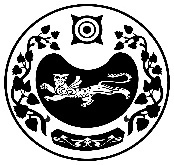 РОССИЯ ФЕДЕРАЦИЯЗЫ			          РОССИЙСКАЯ ФЕДЕРАЦИЯ           ХАКАС РЕСПУЛИКАЗЫ                                     РЕСПУБЛИКА ХАКАСИЯ                                           АFБАН ПИЛТÍРÍ  РАЙОНЫ		          УСТЬ-АБАКАНСКИЙ РАЙОН             ПỸỸР ПИЛТÍРÍ  ААЛ ЧŐБÍ                                 АДМИНИСТРАЦИЯ                            АДМИНИСТРАЦИЯЗЫ                                       УСТЬ-БЮРСКОГО СЕЛЬСОВЕТАПОСТАНОВЛЕНИЕот 08.08.2022г.                               	с. Усть-Бюр	                                     № 52-пОб обеспечении первичных мер пожарной безопасности в границах Усть-Бюрского сельсоветаВ соответствии с Федеральным законом от 06 октября 2003 г. № 131-ФЗ «Об общих принципах организации местного самоуправления в Российской Федерации (с последующими изменениями), Федеральным законом от 22 июля 2008 г. № 123 «Технический регламент о требованиях пожарной безопасности» в целях реализации полномочий по обеспечению первичных мер пожарной безопасности, руководствуясь ст.19 Федерального закона от 21 декабря 1994 г. № 69-ФЗ «О пожарной безопасности», Уставом муниципального образования Усть-Бюрский сельсовет, администрация Усть-Бюрского сельсоветаПОСТАНОВЛЕТ:Утвердить Положение об обеспечении первичных мер пожарной безопасности в Границах Усть-Бюрского сельсовета (приложение).Постановление от 08.10.2019г. № 48-п «Об обеспечении первичных мер пожарной безопасности в границах Усть-Бюрского сельсовета» считать утратившим силу. Опубликовать настоящее постановление путём размещения на официальном сайте администрации Усть-Бюрского сельсовета в сети «Интернет».Настоящее постановление вступает в силу с момента его подписания.5. Контроль за выполнением настоящего постановления оставляю за собой. Глава Усть-Бюрского сельсовета                                                           Е.А. ХаритоноваПриложение к Постановлению администрацииУсть-Бюрского сельсовета№ 52-п от 08.08. 2022 г.ПОЛОЖЕНИЕоб обеспечении первичных мер пожарной безопасностив границах Усть-Бюрского сельсовета1. Общие положения1.1. Настоящее Положение регламентирует мероприятия по обеспечению первичных мер пожарной безопасности, а также регулирует организационно-правовое, финансовое и материально-техническое обеспечение первичных мер пожарной безопасности в границах муниципального образования.1.2. Организация обеспечения первичных мер пожарной безопасности на территории муниципального образования Усть-Бюрский сельсовет осуществляется администрацией муниципального образования.1.3. К полномочиям администрации муниципального образования по обеспечению первичных мер пожарной безопасности относятся: - создание условий для организации добровольной пожарной охраны, а также для участия граждан в обеспечении первичных мер пожарной безопасности в иных формах;- создание в целях пожаротушения условий для забора в любое время года воды из источников наружного водоснабжения, расположенных в сельских населенных пунктах и на прилегающих к ним территориях;- оснащение территорий общего пользования первичными средствами тушения пожаров и противопожарным инвентарем;- организация и принятие мер по оповещению населения и подразделений Государственной противопожарной службы о пожаре;- принятие мер по локализации пожара и спасению людей и имущества до прибытия подразделений Государственной противопожарной службы;- включение мероприятий по обеспечению пожарной безопасности в планы, схемы и программы развития территорий поселений и городских округов;- оказание содействия Правительству Республики Хакасия в информировании населения о мерах пожарной безопасности, в том числе посредством организации и проведения собраний населения;- установление особого противопожарного режима в случае повышения пожарной опасности.1.4. Вопросы организационно-правового, материально-технического и финансового обеспечения первичных мер пожарной безопасности в границах муниципального образования регулируются муниципальными нормативными правовыми актами, издаваемыми в пределах предоставленных полномочий.2. Создание в целях пожаротушения условий для забора в любое время года воды из источников наружного водоснабжения, расположенных в пределах муниципального образования Усть-Бюрский сельсовет и на прилегающих к нему территориях2.1. Постоянная готовность источников наружного противопожарного водоснабжения для успешного использования их при тушении пожаров обеспечивается проведением основных подготовительных мероприятий:- точным учетом всех источников наружного противопожарного водоснабжения и определения ответственных организаций (учреждений) за их содержание; - проведением проверок исправности источников наружного противопожарного водоснабжения не реже 2 раз в год (весной и осенью) с составлением соответствующих актов;- своевременной подготовкой источников противопожарного водоснабжения к условиям эксплуатации в весенне-летний и осенне-зимний периоды.2.2. Определение ответственных организаций (учреждений) за содержание источников наружного противопожарного водоснабжения осуществляется муниципальным нормативным правовым актом.2.3. Администрация муниципального образования Усть-Бюрский сельсовет и организации (учреждения) ответственные за содержание источников наружного противопожарного водоснабжения организуют проверку их исправности совместно с подразделениями пожарной охраны в соответствии с их районами выезда по согласованным графикам.2.4. Подразделения пожарной охраны имеют право на беспрепятственный въезд на территорию организаций и учреждений для заправки водой, необходимой для тушения пожаров, а также для осуществления проверки технического состояния источников противопожарного водоснабжения.3. Оснащение территорий общего пользования первичными средствами тушения пожаров и противопожарным инвентарёмПорядок оснащения территорий общего пользования первичными средствами тушения пожаров и противопожарным инвентарем, а также перечень средств тушения пожаров и противопожарного инвентаря устанавливается муниципальным правовым актом.4. Организация и принятие мер по оповещению населения и подразделений Государственной противопожарной службы о пожаре	4.1. Оповещение организуется на основе использования ресурса и технических средств оповещения и связи муниципального образования.	4.2. Порядок оповещения населения о пожаре устанавливается муниципальным правовым актом.	4.3. Оповещение подразделений государственной противопожарной службы о пожаре осуществляется по средствам телефонной связи со стационарного телефона – «101» либо «112», а так же через Единую дежурно-диспетчерскую службу по телефону 8(39032)-2-15-09.5. Принятие мер по локализации пожара и спасению людей и имущества до прибытия подразделений Государственной противопожарной службы5.1. Локализация пожара и спасение людей и имущества до прибытия пожарно-спасательных подразделений обеспечивается силами личного состава добровольного пожарного формирования с использованием техники и первичных средств пожаротушения, имеющихся в его распоряжении.5.2. Допускается привлечение для локализации пожара жителей муниципальных образований, если это не связано с угрозой жизни и здоровью граждан.5.3. Действия на пожаре должны выполняться в соответствии с установленными требованиями охраны труда и техники безопасности.5.4. Руководство локализацией пожара до прибытия подразделения Государственной противопожарной службы осуществляется руководителем добровольного пожарного формирования или одним из его членов, по прибытию пожарных подразделений – руководителем пожарного расчета.5.5. Руководитель локализации пожара из состава добровольного пожарного формирования при организации работ:- сообщает о пожаре по телефону 101,112 сообщение должно включать сведения о времени и месте пожара, наличии и характере опасности жизни и здоровью людей, особенностях объекта, на котором возник пожар;- объявляет сбор личного состава добровольного пожарного формирования;- организует локализацию пожара с применением имеющихся средств;- принимает меры, направленные на спасение граждан и недопущение гибели и травматизма граждан;- организует, в соответствии с п. 5.2. настоящего Положения, привлечение для локализации пожара жителей поселка;- по прибытии подразделения противопожарной службы сообщает начальнику караула об обстановке, принятых мерах и действует по его указанию.6. Создание условий для организации на территории муниципального образования Усть-Бюрский сельсовет добровольной пожарной охраны, а также для участия граждан в обеспечении первичных мер пожарной безопасности в иных формах6.1. Администрацией муниципального образования с целью создания условий для деятельности ДПО и участия граждан в обеспечении первичных мер пожарной безопасности:- информируется население муниципального образования о деятельности ДПО и граждан, принимающих участие в обеспечении первичных мер пожарной безопасности.6.2. Для стимулирования граждан и организаций, активно участвующих в пропаганде и тушении пожаров, проведении аварийно-спасательных работ на территории муниципального образования, администрацией муниципального образования в пределах предоставленных полномочий применяются следующие формы поощрения:- материальное стимулирование в пределах выделенных бюджетных средств;- направление письма в коллектив по месту работы или учебы члена ДПО с извещением о добросовестном выполнении обязанностей; - объявление благодарности Главы Усть-Бюрского сельсовета; - награждение почетной грамотой Главы  Усть-Бюрского сельсовета; - иные формы поощрений в соответствии с действующим законодательством Российской Федерации и Республики Хакасия. 7. Включение мероприятий по обеспечению пожарной безопасности в планы, схемы и программы развития территорий поселений и городских округов7.1. Включение мероприятий по обеспечению пожарной безопасности в планы, схемы и программы развития территорий сельских поселений осуществляется на основании:- заявок муниципальных учреждений, а также организаций, обслуживающих муниципальное имущество;- предписаний и других документов надзорных органов;- результатов муниципального контроля;- обращений граждан.7.2. Планы, схемы и программы развития территории поселения  по обеспечению пожарной безопасности утверждаются муниципальными правовыми актами.7.3. В планы, схемы и программы развития территории поселения  по обеспечению пожарной безопасности включаются вопросы:- проведения работ по противопожарному обустройству населенных пунктов;- по обеспечению пожарной безопасности муниципальных учреждений, объектов муниципального жилого фонда, оснащения их противопожарным оборудованием, средствами защиты и пожаротушения;- оборудование населенного пункта источниками наружного противопожарного водоснабжения, а также поддержание их в исправном состоянии; - по содержанию дорог местного значения, мостов и иных транспортных сооружений и обеспечению беспрепятственного проезда пожарной техники к месту пожара;- организации обучения населения мерам пожарной безопасности;- организации информационного обеспечения и противопожарной пропаганды для распространения пожарно-технических знаний, информирования населения о принятых органами местного самоуправления решениях по обеспечению пожарной безопасности, о правилах пожарной безопасности в быту.8. Оказание содействия Правительству Республики Хакасия в информировании населения о мерах пожарной безопасности, в том числе посредством организации и проведения собраний населения8.1. Содействие распространению пожарно-технических знаний на территории муниципального образования организуется в соответствии с «Положением о порядке подготовки населения в области пожарной безопасности». 8.2. Содействие распространению пожарно-технических знаний проводится для подготовки населения к предупреждению пожаров и действиям в случае их возникновения. 8.3. Противопожарная пропаганда осуществляется через средства массовой информации, а также посредством издания и распространения специальной литературы и рекламной продукции, оборудования противопожарных уголков и стендов, устройства тематических выставок, смотров, конкурсов и использования других, не запрещенных законодательством форм информирования населения муниципального образования, в том числе посредством организации и проведения собраний населения.9. Установление на территории муниципального образования Усть-Бюрский сельсовет особого противопожарного режима в случае повышения пожарной опасности9.1. Особый противопожарный режим на территории муниципального образования устанавливается в соответствии с «Порядком установления особого противопожарного режима на территории муниципального образования Усть-Бюрский сельсовет, установленным муниципальным правовым актом администрации Усть-Бюрского сельсовета». 9.2. Особый противопожарный режим в границах муниципального образования Усть-Бюрский сельсовет устанавливает глава Усть-Бюрского сельсовета10. Организационно-правовое обеспечение первичных мер пожарной безопасности10.1. Администрацией Усть-Бюрского сельсовета принимаются муниципальные правовые акты по обеспечению первичных мер пожарной безопасности в границах муниципального образования на основании и во исполнение положений, установленных соответствующими федеральными законами, законами и иными нормативными правовыми актами Республики Хакасия. 10.2. Администрация Усть-Бюрского сельсовета вправе разрабатывать и утверждать в пределах своей компетенции муниципальные правовые акты по обеспечению первичных мер пожарной безопасности, не противоречащие требованиям пожарной безопасности, установленным нормативными правовыми актами Российской Федерации, законами и иными нормативными правовыми актами Республики Хакасия. 10.3. Муниципальные правовые акты по обеспечению первичных мер пожарной безопасности, принятые администрацией Усть-Бюрского сельсовета подлежат обязательному исполнению на всей территории муниципального образования. 11. Финансовое обеспечение11.1. Финансовое обеспечение первичных мер пожарной безопасности осуществляется в пределах средств, предусмотренных в бюджете муниципального  образования на эти цели, добровольных пожертвований организаций и физических лиц, иных, не запрещённых законодательством Российской Федерации источников.11.2. Финансовое обеспечение первичных мер пожарной безопасности предусматривает:разработку, утверждение и исполнение местного бюджета в части расходов на пожарную безопасность и проведение противопожарной пропаганды среди населения;осуществление социального и экономического стимулирования обеспечения пожарной безопасности, в том числе участия населения в борьбе с пожарами.11.3. Финансовое обеспечение мероприятий по обеспечению требований пожарной безопасности на объектах муниципальной собственности, переданных в аренду, оперативное управление или безвозмездное пользование осуществляется за счет средств предприятий (учреждений, организаций), если иное не предусмотрено соответствующим договором.